Table 9.3.2.1 Requirements for accepted development - Dual occupanciesTable 9.3.2.1 Requirements for accepted development - Dual occupanciesTable 9.3.2.1 Requirements for accepted development - Dual occupanciesTable 9.3.2.1 Requirements for accepted development - Dual occupanciesRequirements for accepted developmentRequirements for accepted developmentE ComplianceYesNoCouncil confirmationGeneral requirementsGeneral requirementsGeneral requirementsGeneral requirementsDual occupancyDual occupancyPrivate open spacePrivate open spaceRAD1Each dwelling has a clearly defined, private outdoor living space that:is as per the table below;is accessed from a living area;if private open space is located at ground level:it is screened for privacy from adjoining dwellings;it is located to the rear or side of the dwelling behind the main building line and not within the primary frontage setback;for above ground dwellings that adjoin the street, minimum private open space areas (balconies) are orientated to the street;minimum open space area and dimensions are clear of any utility and non-recreational areas or structures (including but not limited to driveways, air-conditioning units, water tanks, storage structures, refuse storage areas and retaining structures).Car parkingCar parkingRAD2Car parking spaces are provided in accordance with:Emerging community zone:Transition precinct (developed lot) - Table 9.3.2.4 ‘Car parking rates - General residential zone (Next generation neighbourhood precinct and Urban neighbourhood precinct), Emerging community zone (Transition precinct - Developed lot)’General residential zoneNext generation neighbourhood  - Table 9.3.2.4 ‘Car parking rates - General residential zone (Next generation neighbourhood precinct and Urban neighbourhood precinct), Emerging community zone (Transition precinct - Developed lot)’Urban neighbourhood precincts - Table 9.3.2.4 ‘Car parking rates - General residential zone (Next generation neighbourhood precinct and Urban neighbourhood precinct), Emerging community zone (Transition precinct - Developed lot)’RAD3Garages and car ports have a combined opening no greater than 6m wide per street frontage.Access and drivewaysAccess and drivewaysRAD4Development provides:For individual driveways, a maximum crossover width of 4m; orFor a shared driveway a maximum crossover width of 5m;a maximum of one driveway per street frontage; or
where more than 1 driveway per street frontage, driveways are to be at least 12m apart to allow for on-street parking and street trees.RAD5Development provides vehicular crossovers complying with Planning scheme policy - Integrated design.RAD6Driveways do not include a reversing bay, manoeuvring area or visitor parking spaces (other than tandem spaces) in the front setback.Screening – fencesScreening – fencesRAD7Where provided, fencing within a setback to a primary or secondary frontage (excluding a laneway) is:no less than 0% transparent and does not exceed 1.2 metres in height; orno less than 50% transparent and does not exceed 1.5 metres in height; orno less than 85% transparent and does not exceed 1.8 metres in heightBuilding appearanceBuilding appearanceRAD8Where adjoining a street frontage all garages or car ports are setback a minimum of 1.0m behind the main face of the dwelling.RAD9Private open spaces are screened from the other dwelling with an opaque 1.8m high fence.RAD10Domestic outbuildings are located behind the main building line.PrivacyPrivacyRAD11Habitable room windows that look directly into another habitable room window or private open space of another unit on the same lot are screened or have a sill height of 1.5m or greater or opaque glazing is used.Casual surveillanceCasual surveillanceRAD12Each dwelling, excluding domestic outbuildings, that overlooks an adjoining public space (street, public open space or laneway) provides one habitable room window with an area of at least 1m2 or multiple habitable room windows having a combined area of at least 2.5m2 overlooking each adjoining public space (street, public open space or laneway).RAD13Where the lot is a corner lot, each dwelling is oriented to address a separate street frontage.WasteWasteRAD14Each dwelling includes a garbage bin utility area that:is not visible from public areas or is screened from public areas;is not located in primary frontage setback;is not located in an enclosed garage;has a minimum area of 1m x 2m;has easy and direct access to the collection point without going through a dwelling (excluding garages).EarthworksEarthworksRAD15Building and lot design on slopes between 10% and 15% must:use split-level, multiple-slab, pier or pole construction;avoid single-plane slabs and benching;have built to boundary walls on the low side of the lot to avoid drainage issues; andfollow the contour and ensure the height of cut and fill, whether retained or not, does not exceed 900mm.Figure - Cut and fill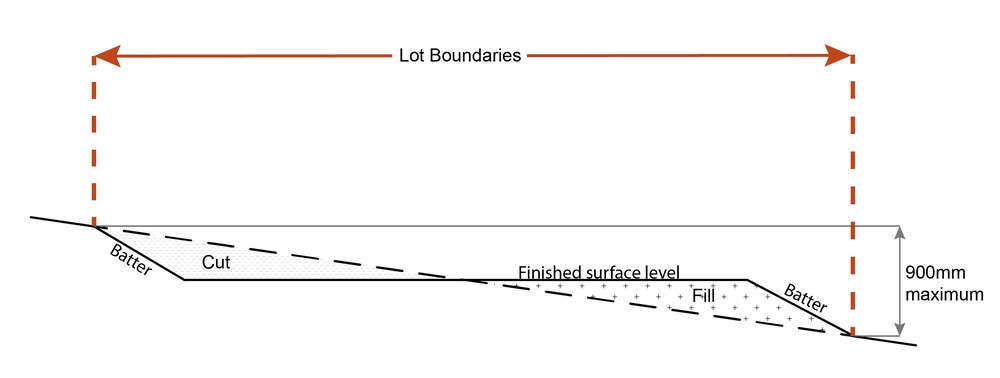 RAD16Building and lot design on slopes greater than 15% do not include slab on ground.Development on a lanewayDevelopment on a lanewayRAD17At least one dwelling of the Dual occupancy(21):faces the non-laneway frontage;has its main pedestrian entrance (front door) from the non-laneway frontage.RAD18All vehicle access must be via the laneway.Table 9.3.2.2 Requirements for accepted development - Residential uses other than a Dual occupancyTable 9.3.2.2 Requirements for accepted development - Residential uses other than a Dual occupancyTable 9.3.2.2 Requirements for accepted development - Residential uses other than a Dual occupancyTable 9.3.2.2 Requirements for accepted development - Residential uses other than a Dual occupancyRequirements for accepted developmentRequirements for accepted developmentE ComplianceYesNoCouncil confirmationGeneral requirementsGeneral requirementsGeneral requirementsGeneral requirementsMultiple Dwelling (Terrace or Row housing, Low rise apartment or Plex)Multiple Dwelling (Terrace or Row housing, Low rise apartment or Plex)Private open spacePrivate open spaceRAD1Each dwelling has a clearly defined, private outdoor living space that:is as per the table below:is accessed from a living area;if private open space is located at ground level:it is screened for privacy from adjoining dwellings;it is located to the rear or side of the dwelling behind the main building line and not within the primary frontage setback;for above ground dwellings that adjoin the street, minimum private open space areas (balconies) are orientated to the street;minimum open space area and dimensions are clear of any utility and non-recreational areas or structures (including but not limited to driveways, air-conditioning units, water tanks, storage structures, refuse storage areas and retaining structures).Car parkingCar parkingRAD2Car parking spaces are provided in accordance with:General residential zone - Next generation neighbourhood and Urban neighbourhood precincts - Table 9.3.2.4 ‘Car parking rates - General residential zone (Next generation neighbourhood precinct and Urban neighbourhood precinct), Emerging community zone (Transition precinct - Developed lot)’;General residential zone - Coastal communities and Suburban neighbourhood precincts - Table 9.3.2.5 ‘Car parking rates - General residential zone (Suburban neighbourhood precinct and Coastal communities precinct) and Township zone’;Emerging community zone - Transition precinct (developed lot) - Table 9.3.2.4 ‘Car parking rates - General residential zone (Next generation neighbourhood precinct and Urban neighbourhood precinct), Emerging community zone (Transition precinct - Developed lot)’;Township zone - Table 9.3.2.5 ‘Car parking rates - General residential zone (Suburban neighbourhood precinct and Coastal communities precinct) and Township zone’;Centre zone - Caboolture, Morayfield and Strathpine precincts - Table 9.3.2.6 ‘Car parking rates - Centre zone (Caboolture and Strathpine centre precincts)’;Redcliffe local plan - Redcliffe seaside village and Kippa-Ring village precincts - Table 9.3.2.6 ‘Car parking rates - Centre zone (Caboolture and Strathpine centre precincts)’;Caboolture west local plan - Table 9.3.2.6 ‘Car parking rates - Centre zone (Caboolture and Strathpine centre precincts)’;Centre zone - District and Local centre precincts - Table 9.3.2.7 ‘Car parking rates - Centre zone (District and Local centre precincts), Redcliffe Kippa-Ring local plan code and Caboolture West local plan code’.RAD3Where fronting a street (not an internal driveway) garage and carport openings are no greater than:3m wide for every 7.5m of primary road frontage; orevery 6m wide garage or carport opening is separated by at least 6m.RAD4Development does not include basement car parking.Access and drivewaysAccess and drivewaysRAD5For a shared driveway development provides a maximum crossover width of 5.5m;ORFor individual driveways:a maximum of 1, 3m wide crossover for every 7.5m of primary road frontage.where more than two driveway crossovers are provided per street frontage, crossovers are paired up and separated by a minimum distance of 6m to facilitate on-street parking and street trees.RAD6Where dwellings have access via a shared driveway the driveway is set back a minimum of 3m from a side boundary.ORWhere the development includes at least one ground floor dwelling, the shared driveway may be located 1m from the side boundary.RAD7Development gains access from a laneway, access street or collector, whichever is the lowest order road.LandscapingLandscapingRAD8Development incorporates a landscaping strip along the full width of all street frontages (other than laneway frontages), excluding any pedestrian or vehicular access points, with an average depth of:RAD9Where multiple dwellings have a shared driveway within 3m of a side boundary, provide a landscaped strip between the shared driveway and the side boundary.  The landscaped strip is to have a minimum dimension of 1m for at least 80% of the length of the driveway including at least the first 10m from the street frontage.Screening – fencesScreening – fencesRAD10Where provided, fencing within a setback to a primary or secondary frontage (excluding a laneway) is:no less than 0% transparent and does not exceed 1.2 metres in height; orno less than 50% transparent and does not exceed 1.5 metres in height; orno less than 85% transparent and does not exceed 1.8 metres in heightBuilding appearanceBuilding appearanceRAD11Where adjoining a street frontage, all garages or carports are setback a minimum of 1.0m behind the main face of the dwelling.RAD12Domestic outbuildings are located behind the main building line.PrivacyPrivacyRAD13Habitable room windows that look directly into another habitable room window or private open space of another unit on the same lot or an adjoining lot are screened or have a sill height of 1.5m or greater or obscure glazing is used.Casual surveillanceCasual surveillanceRAD14Each dwelling, excluding domestic outbuildings, that overlooks an adjoining public space (street, public open space or laneway) provides one habitable room window with an area of at least 1m2 or multiple habitable room windows having a combined area of at least 2.5m2 overlooking each adjoining public space (street, public open space or laneway).RAD15All dwellings adjoining or adjacent to a street frontage or public open space (e.g. park) are orientated to address that street frontage or public open space as follows:for ground floor dwellings - a clearly identifiable pedestrian entry (front door) from that street frontage or public open space, pedestrian gate in fencing and window(s); orfor above ground dwellings - a balcony and window(s).WasteWasteRAD16Each dwelling includes a garbage bin utility area that:is not visible from public areas or is screened from public areas;is not located in the primary frontage setback;is not located in an enclosed garage;has a minimum area of 1m x 2m;has easy and direct access to the collection point without going through a dwelling (excluding garages).where a common bin storage area is required (in lieu of individual bins at each dwelling), the bin enclosure must comply with the requirements of Planning scheme policy - Waste which includes a bin wash facility connected to sewer.EarthworksEarthworksRAD17Building and lot design on slopes between 10% and 15% must:use split-level, multiple-slab, pier or pole construction;avoid single-plane slabs and benching;have built to boundary walls on the low side of the lot to avoid drainage issues; andfollow the contour and ensure the height of cut and fill, whether retained or not, does not exceed 900mm.RAD18Building and lot design on slopes greater than 15% do not include slab on ground.Table 9.3.2.4 Car parking rates - General residential zone (Next generation neighbourhood precinct and Urban neighbourhood precinct), Emerging community zone (Transition precinct - Developed lot)Table 9.3.2.4 Car parking rates - General residential zone (Next generation neighbourhood precinct and Urban neighbourhood precinct), Emerging community zone (Transition precinct - Developed lot)Table 9.3.2.4 Car parking rates - General residential zone (Next generation neighbourhood precinct and Urban neighbourhood precinct), Emerging community zone (Transition precinct - Developed lot)Table 9.3.2.4 Car parking rates - General residential zone (Next generation neighbourhood precinct and Urban neighbourhood precinct), Emerging community zone (Transition precinct - Developed lot)Site ProximityLand useMaximum number of car spaces to be providedMinimum number of carspaces to be providedWithin 800m walking distance of a higher order centreResidential – permanent/long termN/A1 per dwellingWithin 800m walking distance of a higher order centreResidential – serviced/short term 3 per 4 dwellings + staff spaces1 per 5 dwellings + staff spacesOther (Wider catchment)Residential – permanent/long term N/A1 per dwellingOther (Wider catchment)Residential – serviced/short term1 per dwelling + staff spaces1 per 5 dwellings + staff spacesTable 9.3.2.5 Car parking rates - General residential zone (Suburban neighbourhood precinct and Coastal communities precinct) and Township zoneTable 9.3.2.5 Car parking rates - General residential zone (Suburban neighbourhood precinct and Coastal communities precinct) and Township zoneUseMinimum number of carspaces to be providedDwelling house(22)3 per dwelling house(22)Dual occupancy(21)2 per dwellingMultiple dwelling(49)1.75 per dwellingTable 9.3.2.6 Car parking rates - Centre zone (Caboolture and Strathpine centre precincts)Table 9.3.2.6 Car parking rates - Centre zone (Caboolture and Strathpine centre precincts)Table 9.3.2.6 Car parking rates - Centre zone (Caboolture and Strathpine centre precincts)Table 9.3.2.6 Car parking rates - Centre zone (Caboolture and Strathpine centre precincts)Site locationLand useMaximum number of car spaces to be providedMinimum number of car spaces to be providedCentre zone:Caboolture centre precinct;Strathpine centre precinct.Residential - permanent/long termN/A2 per  5 dwellingsCentre zone:Caboolture centre precinct;Strathpine centre precinct.Residential - serviced/short term1 per 4 dwellings + staff spaces1 per 10 dwellings + staff spacesTable 9.3.2.7 Car parking rates - Centre zone (District and Local centre precincts), Redcliffe Kippa-Ring local plan code and Caboolture West local plan codeTable 9.3.2.7 Car parking rates - Centre zone (District and Local centre precincts), Redcliffe Kippa-Ring local plan code and Caboolture West local plan codeTable 9.3.2.7 Car parking rates - Centre zone (District and Local centre precincts), Redcliffe Kippa-Ring local plan code and Caboolture West local plan codeTable 9.3.2.7 Car parking rates - Centre zone (District and Local centre precincts), Redcliffe Kippa-Ring local plan code and Caboolture West local plan codeSite locationLand useMaximum number of car spaces to be providedMinimum number of car spaces to be providedCentre zone:District centre precinctLocal centre precinctRedcliffe local plan code:Redcliffe seaside village precinct;Kippa-Ring village precinct;Health precinct.Cab west local plan code:Urban living precinct:Next generation neighbourhood sub-precinctLocal centre sub-precinctTown centre precinct:Centre core sub-precinctMixed business sub-precinctTeaching and learning sub-precinctCivic space sub-precinctResidential north sub-precinctResidential south sub-precinctResidential - permanent/long termN/A1 per dwellingCentre zone:District centre precinctLocal centre precinctRedcliffe local plan code:Redcliffe seaside village precinct;Kippa-Ring village precinct;Health precinct.Cab west local plan code:Urban living precinct:Next generation neighbourhood sub-precinctLocal centre sub-precinctTown centre precinct:Centre core sub-precinctMixed business sub-precinctTeaching and learning sub-precinctCivic space sub-precinctResidential north sub-precinctResidential south sub-precinctResidential - serviced/short term3 per 4 dwellings + staff spaces1 per 5 dwellings + staff spaceNote -  For development in a site location other than those listed in the tables above, refer to Schedule 7 for applicable car parking rates.Note - Car parking rates are to be rounded up to the nearest whole number.Note - Allocation of car parking spaces to dwellings is at the discretion of the developer.Note - Residential - Permanent/long term includes: Multiple dwelling(49), Relocatable home park(62), Residential care facility(65), Retirement facility(67).Note - Residential - Services/short term includes: Rooming accommodation(69) or Short-term accommodation(77).